Fagutvalget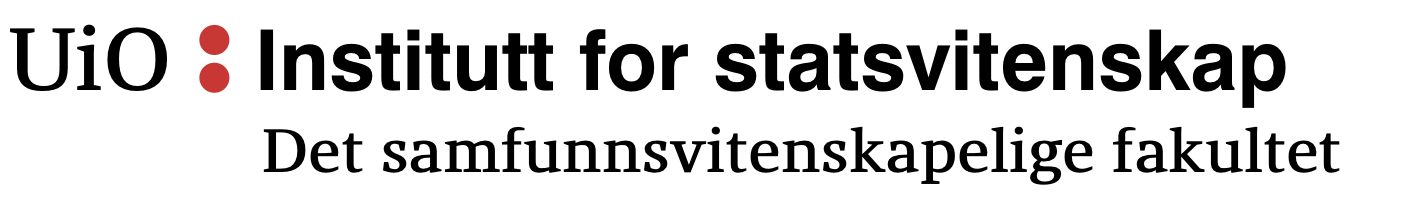 Institutt for statsvitenskapDet samfunnsvitenskapelige fakultetMøtereferat Til:		Fagutvalget ved Institutt for statsvitenskapDato: 		torsdag 23. september 2021Tid:		08:15 – 10:00Sted:		Rom 214, E. S. hus, Moltke Moes vei 31, Universitet i OsloOrdstyrer:	Sigve Chrisander IversenReferent: 	Ingjerd Erika Eid SkjervenTil stede:				Fravær:Sigve					HasnatAndreasYasiinElenaLilyIngjerdAntonV21/	Godkjenning av innkalling, dagsorden og referatSekretariatet påpeker feil i andre innkalling. Under sak 121, skal det gjelde STV1020, ikke STV1010. Det påpekes også at både første og andre innkalling kom i seneste laget. Godkjenning av innkalling, dagsorden og referat er enstemmig vedtatt.V21/	Orientering fra vervUtvalgsleder v/ SigveNy kontorsjef på instituttet, Ida. Nestleder v/ AntonIntet å orientereDMS v/ ElenaSTV har brukt opp pengene sine for året. Forslag; de lager et budsjett som vi godkjenner, også fylles det utlegg som legges i skap 063. Andreas: De har 58 000 i egenkapital. STV har ytret ønske om at Fagutvalget skal arrangere en lunsj/frokost med en professor og at dette er noe som er veldig relevant for både bachelor og masterprogrammet. FU er positive til dette og arrangementsansvarlig er ansvarlig. Sekretariat v/ IngjerdAlle skal nå ha tilgang til 214, FU-kontoret. Økonomi v/ AndreasUnder opplæring – skal på økonomikurs neste uke og så kurs med Mette. Vurdere å bytte til en mer bærekraftig bank ila. semesteret. DanskeBank slår dårlig ut i alle oversikter mellom banker. Kommunikasjon v/ HasnatIkke til stede.Arrangementer v/ LilyKakedag 6. oktober. Samfunnsvitenskapelig Studentutvalg (SVSU) v/ IngjerdHatt to møter i SVSU. Har blitt offisielt valg inn i Fakultetsstyret for ett år. Skal på seminar og møte der i da og i morgen. Hovedfokus på møte 2 var handlingsplan, særlig digital studiehverdag. Prøvde å legge inn fokus om også hvordan vende tilbake til fysisk hverdag. Instituttstyret v/ SigveIntet å orientereProgramrådet v/ Anton & YasiinIntet å orientereV21/118 «Kampen om SVFF»Vi har blitt spurt om å finne en representant for Statsvitenskap i debatten «Kampen om studieslaget». Vi foreslår Fredrik Tønnesen, og hører med han. Eventuelt Lily Morken, Stella Ramborg, Henrik Mæland. Debatten skal være tirsdag 19:00. Påmelding er kl. 12:00 23. september 2021. V21/119 Arbeidsgruppe for bedre tilgang på lesesalplasser for mastergradsstudenter SVSU setter ned en arbeidsgruppe som skal jobbe for bedre tilgang på lesesalene for mastergradsstudenter. Pga. corona og en-meters-regel så har tilbudt for leseplasser for masterstudenter blitt betydelig redusert. Dette vil SVSU jobbe med. Vi har foreslått Rickard Federhofer og han har sagt ja. V21/120 FagutvalgmerchHadde vært hyggelig med merch med Fagutvalgets logo, eks: kaffekopp, gensere. Vi skal se nærmere på hvor mye dette vil koste og om det vil lønne seg. Yasiin: Er dette en forsvarlig måte å bruke penger på? Kan se dårlig ut utad om vi bruker pengene våre på oss selv. Anton: Kan bruke våre egne penger på dette?Hele Fagutvalget var enige om at dette bør diskuteres videre, og finne forsvarlige løsninger. Arbeidsgruppe for å jobbe med dette videre er økonomiansvarlig, sekretariat, DMS-ansvarlig. V21/121 STV1020 Utsatt eksamenLeder har fått henvendelse fra tidligere leder. I STV1020 ble det klart å legge ut en eksamen veldig lik en annen original eksamen. Gjorde at alle som tok den eksamenen ikke fikk den godkjent. En veldig uheldig situasjon, der studentene føler seg nedprioritert. V21/122 ProgramrådsrepresentanterVi må ha en masterstudent og en bachelorstudent i programrådet, ikke to bachelorstudenter som nå. Om ikke Hasnat ønsker, så sender leder svar med at vi ikke har det nå, men at den ene representanten har tenkt å søke seg inn på master neste år. Yasiin: eneste verv er programrådet. Kan evt. bytte med stillingen til Hasnat?Sigve: Skal høre med Hasnat. V21/123 Tema for aktualitetssymposietFagutvalget har pleid å arrangere aktualitetssymposiet. Det pleier å være annethvert år internasjonelt/nasjonalt fokus – det ble det ikke i fjor pga. korona. Men, det pleier å være et tema for hvert symposium, eks: i fjor – Fremtiden. Hva er et mulig tema for neste?Anton: EU/Kina/Kina og Norge/Norge og verden – Kan ha et nytt land/organisasjon hver dag? Eks: Norge og sikkerhetsrådet, Norge og Kina etc. Personer å invitere; Ine Eriksen Søreide, ny utenriksminister. Andreas: Kan det bindes opp mot debattfolka i SVFF? Sigve: Pleier å kun være FU som arrangerer, men i fjor hadde vi ikke full kapasitet, så vi samarbeidet med DMS. Lily: Klima/Fremtidens arbeidsliv/Internasjonale forhold/KlimaflytkningerElena: NyskapendeAndreas: AI/InnvandringIngjerd: Kan det være smart å spesifisere temaet litt? Ha et stort tema, men spisse problemstillingen litt?Yasiin: Klimafinansiering.Vi har mye ekspertise på instituttet vi kan bruke, eks: cerex. Vi foreslår Norge og Verden som et tema. Vi gjør et vedtak neste møte. EventueltV21/124 FoodoragavekortFår mange henvendelser om Foodoragavekort. Dette kommer i orden når økonomiansvarlig har fått opplæring. Det bør sendes ut en melding til alle dette gjelder om at det kommer, men tar litt tid. V21/125 Egen dag for utleggUtlegg kan legges inn når som helst, men økonomiansvarlig tar en dag i uken der oppgjøret gjøres. Dette videreformidles til DMS-foreningene. V21/126 Studieturalternativ/Hvordan nå førsteårsstudenter?Lenge til studietur, men tar opp for det. Har blitt høy terskel for å bli med. Er det mulig å lage et arrangement for førsteårs-/andreårsstudenter som er mer lavterskel, hyttetur e.l.?Elena: Bør gå igjennom DMS. Sigve: Kan bli veldig mange søkere? Prioriterer i så fall førsteårsstudenter, kanskje?Yasiin: Godt forslag at DMS arrangerer. Enighet i Fagutvalget om at vi kan høre med Machiavelli om dette er noe de kunne tenke seg å arrangere. DMS-leder hører med dem. Hvordan nå ut til førsteårsstudenter?Sigve: Et gjennomgående problem at det ikke er så stort arrangement. Yasiin: Virker som det er stort engasjement i år. Sigve: Lite engasjement rundt Machiavelli i år, Elena: Har ikke hatt foreningsdager i år. Anton: Ble ikke mulig. Lily: Kan man fronte seg nå?Andreas: DMS kan fronte seg i forelesning f.eks. Yasiin: Foreslår å lage en gruppe på Facebook der Fagutvalget kan fronte arrangementer vi arrangerer:Elena: Vi har statsvitenskap UiO, men vi kan oppfordre alle studenter til å bli med i denne gruppa. Anton: Er det mange førsteårsstudenter som dukker opp i forelesningene på ES?Andreas: Ja. Anton: Kan man gå inn i f.eks. STV1010 og fronte arrangementer. Elena: Hvordan ville dette se ut? Ingjerd: Informasjon om arrangementer, FU og DMS?Elena: Hva med informasjon på skjermer?Anton: Ja, men ikke bare. Yasiin: Kan vi lage en gjeng som sammen jobber om studietur?Sigve: Det skal lages en komite på det. Ingjerd og jeg lager et skriv om dette til neste møte. Møtet er hevet 09:42. Med vennlig hilsenSigve Chrisander Iversen		Ingjerd Erika Eid SkjervenUtvalgsleder				UtvalgssekretærFagutvalget for ISV 			Fagutvalget for ISV